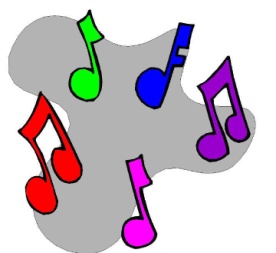 МЕТОДИКА НАСТАВЕ МУЗИЧКЕ КУЛТУРЕ II   колоквијум (поправни)УПИС ОЦЕНА У СРЕДУ, 26.6.2019. У 12.30Hacc. Катарина Станојевић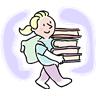 Ред. бр.Име и презиме студентабр. индексабр поенастатус1.Невена Вучићевић1/1620/62није положила2.Јована Милојковић5/1622/40положила3.Катарина Гашић6/1630/40положила4.Марија Милетић10/1619/40није положила5.Сања Караџић12/1612/40није положила6.Биљана Јовановић13/1628/40положила7.Јована Подовац15/1631/40положила8.Јелена Живановић16/1630/40положила9.Андријана Милићевић18/1623/40положила10.Емилија Живковић21/1614/40није положила11.Милена Аранђеловић22/1627/40положила12.Јована Алексић24/1628/40положила13.Тамара Аранђеловић25/1614/40није положила14.Кристина Милић26/1629 /40положила15.Ана-Марија Ђурковић27/1636/40положила16.Милена Милошевић29/1629/40положила17.Јелена Павић31/1617/40није положила18.Драгана Митић32/1629/40положила19.Милена Стефановић33/1620/40није положила20.Милица Динић34/1629/62није положила21.Маја Илић36/1619/40није положила22.Александра Стевановић37/1624/40положила23.Александра Петровић40/1614/40није положила24.Милица Цвејић41/1628/40положила25.Ђурђина Ниловановић42/1626/40положила26.Андриана Марковић44/1613/62положила27.Елионора Радуловић46/1634/40положила28.Сања Марјановић47/1621/40положила29.Тамара Ратковић51/1627/40положила30.Катарина Животић60/1630/40положила31.Марија Којић61/1624 /40положила32.Далибор Динић62/1629/40положио33.Милош Радосављевић73/1618/40није положио34.Милош Агатоновић75/1614/40није положио35.Невена Керић78/1626/40положила36.Владана Петровић89/1628/40положила37.Јелена Марковић29/1535/40положила38.Ивана Вићентијевић67/1526/62није положила39.Лазар Микић82/1433/62положио